Утвержден   на  Педагогическом  советеМБДОУ   « Детский сад № 55  » г. ЧебоксарыПротокол  № 07 от 28 июля   2015 годаМуниципального бюджетного  дошкольногообразовательного  учреждения «Детский  сад № 55»                        города Чебоксары Чувашской Республикина  2015-2016  учебный  год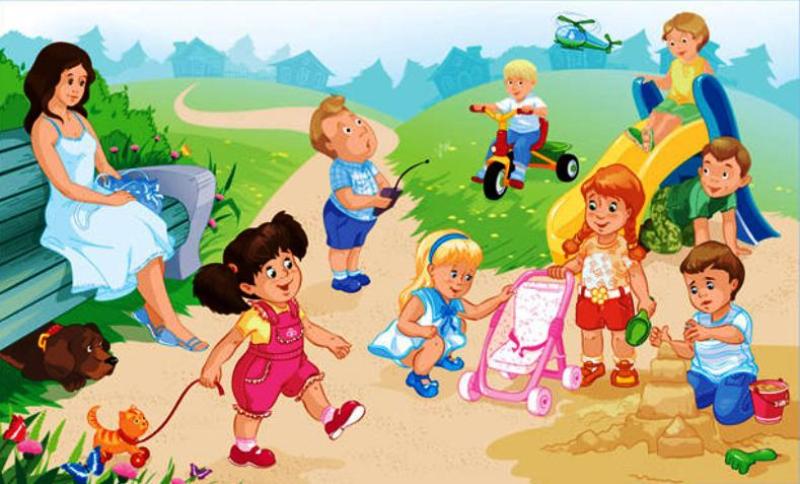 Заведующий  МБДОУ:Бардасова С. Н.Старший  воспитатель:Якимова Н. В.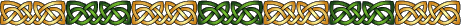 АДРЕС:428006,  Чувашская республика ,  г. Чебоксары, ул. Социалистическая, 9ателефон: 39-82-59, 39-67-61РЕЖИМ РАБОТЫ ДОУ:пятидневная рабочая неделяработа групп: с 06.30 - 18.30функционируют 8 группАДМИНИСТРАЦИЯ и специалисты:ЗАВЕДУЮЩИЙ                                              Бардасова С.Н.СТАРШИЙ ВОСПИТАТЕЛЬ                        Якимова Н.В. МЕДСЕСТРА                                                   Иванова А.В. Заместитель заведующей по хозяйственной части                                                                             Афанасьева Н.А.СПЕЦИАЛИСТЫ: Музыкальный руководитель: -  ____________________Учитель-логопед: -                     Столярова Е.В.Педагог-психолог -                     Егорова И.Л.Инструктор по ФИЗО  -             Харитонов В.П.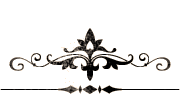      2.Цель  и  задачи  воспитательно-образовательной                  работы  на  2015-2016  учебный  годНАПРАВЛЕНИЕ:                                       - художественно - эстетическое  развитие   (2015 – год Русской литературы)- физическое развитие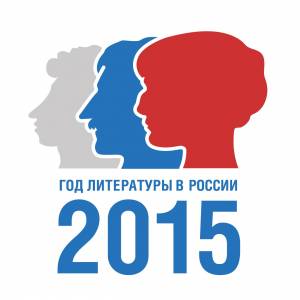 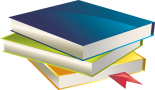     Цель: обеспечение оптимальных организационно - педагогических условий для успешного воспитания, обучения, развития, социализации ребенка. Приобщение детей через соответствующие их индивидуально-возрастным особенностям виды деятельности к социокультурным нормам, традициям общества и государства.Задачи:Развивать физические качества детей путем активного проведения прогулок, с  использование нетрадиционных методик и тесного сотрудничества с медицинским персоналом и родителями.Продолжать работу по патриотическому воспитанию, способствовать формированию у детей нравственных качеств, представлений о человеке в истории и культуре на основе изучения традиций и обычаев родного края. Воспитывать элементы гражданственности в соответствии с требованиями ФГОС ДО.Совершенствовать  работу  по  развитию интереса к русской и мировой литературе, пропаганду чтения и книжной культуры во всех ее проявлениях.               3.  Система  мероприятий  по  реализациицелей  и  задач3.1. Программно-методическое обеспечение воспитательно-образовательного процессаМетодическое обеспечение воспитательно-образовательного процесса1. Методические рекомендации к Программе воспитания и обучения  по всем видам деятельности.3. Картотека примет, пословиц и поговорок о труде, природе.4. Картотека опытов, игр, экспериментирование по экологическому  и интеллектуальному воспитанию.5. Методическая литература, в помощь воспитателю, по всем видам деятельности.6. Средства ТСО (кассеты, диски, проектор, экран, ноутбук – 3 шт.)7. Детская художественная литература.6. Наглядный  и дидактический материал по всем образовательным областям.8. Деревянный набор « Фребеля» – 1 набор  из 14 модулей.                        3.2 Педагогические советы     3.3. КонсультацииСеминары. Семинары-практикумыОткрытые просмотрыСмотры, конкурсы, выставкиКонтроль  и  руководство   Фронтальный  контроль  Тематический  контроль
усалочкакиижки  экспериментирования4.3.Оперативный  контроль4.4.Сравнительный  контроль4.5. Организационно-управленческая  работа Инструктивно-методические  совещания4.6.  Производственные  совещания5.Взаимодействие  с  семьейРАБОТА С РОДИТЕЛЯМИЦЕЛЬ: объединение усилий дошкольного учреждения и семьи в вопросах воспитания, обучения и развития ребенка, установление доверительных отношений с родителями на основе доброжелательности с перспективой на сотрудничество.УСЛОВИЯ РАБОТЫ С РОДИТЕЛЯМИПЛАНОВОСТЬ 						                      ОТКРЫТОСТЬСИСТЕМНОСТЬ	ДОБРОЖЕЛАТЕЛЬСНОТЬДИФФЕРЕНЦИРОВАННЫЙПОДХОД         План работы с родителями ДОУ6.ТЕМАТИКА  ГРУППОВЫХ  РОДИТЕЛЬСКИХ СОБРАНИЙ       6.1.  Родительские  собрания.Подготовительная  к  школе  группа Средняя - Старшая  группа Вторая  младшая   группа 6.2.  Консультации для родителей.6.3. Дни  открытых  дверей для родителей7. МЕТОДИЧЕСКАЯ   РАБОТА   С   КАДРАМИ8. Административно-хозяйственная  деятельность8.1   Создание  предметно-развивающей  средыГрафик  административно-хозяйственного  контроля(обслуживающий  персонал,  административная  группа)8.3. План работы организационно-технических мероприятий по улучшению условий и охраны труда№п/пВиды программПрограммыи технологии, используемые в детском садуАвторпрограммыГруппы1Базисное образованиеОТ РОЖДЕНИЯ ДО ШКОЛЫ. Примерная основная общеобразовательная программа дошкольного образования.Под ред. Н.Е. Вераксы, Т.С. Комаровой, М.А. Васильевой.2011 год.2-ая раннего возраста – 2 группы;2-ая младшая – 2  группы;Средняя – 1 группа;Старшая - 2 группыПодготовительная – 1 группа.2  Парциальные программы ЦВЕТНЫЕ ЛАДОШКИ: Программа художественного воспитания, обучения и развития детей 2-7 лет. Автор И.А. ЛыковаИ.А. ЛыковаСтаршая  – 2 группы;Подготовительная – 1 группа.2  Парциальные программы Программа  образования ребенка – дошкольника (науч. Рук. Л.В. Кузнецова )Средняя – 1 группа;Старшая  – 2 группы;Подготовительная – 1 группа.2  Парциальные программы Программа интерактивного курса  « МАТЕМАТИКА И КОНСТРУИРОВАНИЕ»А.В. Белошистая2-ая раннего возраста – 2 группы;2-ая младшая – 2  группы;Средняя – 1 группа;Старшая - 2 группыПодготовительная – 1 группа.2  Парциальные программы Программа по социально-эмоциональному развитию детей дошкольного возраста «Я,ТЫ,МЫ»О.Л. Князева2-ая младшая – 2  группы;Средняя – 1 группа;Старшая - 2 группыПодготовительная – 1 группа.2  Парциальные программы Программа музыкального воспитания детей дошкольного возраста « ПРАЗДНИК КАЖДЫЙ ДЕНЬ»И.М. Каплунова, И.А.Новоскольцева2-ая раннего возраста – 2 группы;2-ая младшая – 2  группы;Средняя – 1 группа;Старшая - 2 группыПодготовительная – 1 группа.Программа развития речи детей дошкольного в детском садуО.С. Ушакова2-ая младшая – 2  группы;Средняя – 1 группа;Старшая - 2 группыПодготовительная – 1 группа.№ТематикаИсполнительСрок1Педагогический совет №  1Установочный.  Традиционный.«Готовность  дошкольного  учреждения  к  новому  учебному  году»Установочный 1. Анализ работы за летне-оздоровительный период.	2. Ознакомление педколлектива с годовым планом МБДОУ.	3. Утверждение расписания НОД с детьми.	4. Утверждение графиков музыкальных и физкультурных занятий.5.  О составе творческой  группы, аттестационной комиссии;6. Итоги  смотра – конкурса «Готовность групп и участков к новому учебному году»	7. Решение педсовета. Обсуждение. Дополнения.Ст. М/сестраСт. воспитательСт. воспитательСт. воспитательТворческая группа21 августа2015 год. 2Педагогический совет №  2Традиционный - тематический«Повышение качества предоставления образовательной услуги через обеспечение здоровьесберегающего пространства и безопасности обучающихся».1. Итоги  тематического  контроля «Обеспечение оздоровительной направленности и физического развития детей  путем активного проведения прогулок».2.Доклад «К школьной жизни готов!»(преемственность в работе дошкольного и начального школьного образования).3.Анализ состояния здоровья  детей,  профилактика ОРЗ и закаливающие процедуры( в том числе детей посещавших бассейн). 4. Адаптация детей младших групп к ДОУ,  приобщение  детей   к  гигиене  и  самообслуживанию.5.Подвижные игры на прогулке, их значение в развитии основных видов движений.6.  Самостоятельная двигательная активность детей на прогулке, и руководство ею. 7. Решение  педсовета,  его  обсуждение,  дополнения,  утверждениеЗаведующийПедагог-психологСт.м\сестраПедагог-психологВоспитательВоспитатель08 октябрь  2015 г.3Педагогический совет № 3Традиционный «Круглый стол»«Гражданско-патриотическое
воспитание детей дошкольного возраста»1.  Итоги  тематического  контроля «Анализ планирования работы по патриотическому воспитанию и краеведению» 2. Формирование у детей дошкольного возраста представлений о человеке в истории и культуре на основе изучения традиций и обычаев родного края.3. Роль взрослого в формировании у «особого» ребенка  навыков общения со сверстниками и взрослыми   в процессе игровой деятельности (из опыта работы).4. Диспут-викторина «Все интересно, что неизвестно».5. Итоги смотра – конкурса  уголков по патриотическому воспитанию и краеведению.6. Решение  педсовета,  его  обсуждение,  дополнения,  утверждениеЗаведующийвоспитательвоспитательст. воспитатель      творческая группа29декабря 2015 г.4Педагогический совет №4 Педагогические условия художественно-эстетического развития детей раннего и дошкольного возраста в ДОУ»Педсовет-дискуссия.1. Итоги  тематического  контроля«Аналитическая справка по итогам тематического контроля «Анализ работы педагогов ДОУ по ознакомлению дошкольников с жанрами живописи»2. Доклад «Взаимодействие ДОУ и семьи с целью повышения эстетической культуры воспитанников».3. Педагогический тренинг «Оценка уровня знаний педагогов по формированию знаний дошкольников о видах искусства и жанрах живописи»4. Мастер-класс «Методы и приемы привлечения внимания детей к произведениям искусства»5. Итоги смотра-конкурса «Лучший уголок литературы».                                                                 7. Решение  педсовета,  его  обсуждение,  дополнения,  утверждениеЗаведующийВоспитательст.воспитательст.воспитательтворческая группа12 марта2016 г.5Педагогический совет  №5 Итоговый педсоветТрадиционный.1. О выполнении годовых задач.	2. «О наших успехах» – отчёт воспитателей групп о проделанной работе за год.	3.  Отчёт старшего воспитателя о проделанной работе за год.4.  Анализ заболеваемости детей.5 .  Анализ физкультурно-оздоровительной работы за год.6.Утверждение плана работы на летне-оздоровительный период.7.Проект решения педагогического совета, его утверждение, дополнения	ЗаведующийВоспитателист. воспитательст. м/сестраст. воспитатель28 мая2016 г.№СодержаниеСрокиОтветственные1«Двигательная активность и физическое воспитание детей на прогулке - ведущие факторы в сохранении здоровья»СентябрьСеменова Н.В.2«Что должен знать воспитатель о правилах дорожного движения»Октябрь Павлова О.В.3«Этикет в процессе овладения дошкольниками социальной ролью» Ноябрь Сайкова М.А.4«Формирование у детей дошкольного возраста представлений о человеке в истории и культуре на основе изучения традиций и обычаев родного края»ДекабрьИванова В.С.5«Развитие ЭМП посредством интеллектуальных игр  (из опыта работы)»ФевральОвчинникова В.В.6«Национально  Региональный Компонент  в художественном эстетическом воспитании дошкольников»Апрель Николаева Л.Н.№                      Содержание     Сроки  Ответственные 1.Семинар-практикум для педагогов "Обеспечение безопасности детей на улицах и дорогах"Цель. Обмен опытом работы с дошкольными группами ДОУ.Задачи:1.Систематизировать знания педагогов о правилах дорожного движения.2. Развивать практические умения педагогов.3. Создавать условия для взаимодействия с социумом по предупреждению дорожно-транспортного травматизма среди воспитанников ДОУ.14 октября 2015 г. Заведующий Воспитатели группСт. воспитатель2.Семинар-практикум для педагогов «Нравственное воспитание дошкольников в непосредственно образовательной деятельности»Цель: Повышение психолого-педагогической компетентности педагогов по одной из годовых задач: нравственное воспитание дошкольников в непосредственно образовательной деятельности.Задачи:• Ознакомление педагогов с теоретическими основами по нравственному воспитанию дошкольников.• Актуализация знаний педагогов программных задач по нравственному воспитанию дошкольников.• Формирование профессиональных умений педагогов по заданной теме.• Практические аспекты нравственного воспитания дошкольников через непосредственно образовательную деятельность.21 января  2016 г.Заведующий Ст. воспитательВоспитатели3.Семинар-практикум для педагогов  «Теоретические основы программы художественного воспитания «Цветные ладошки». Нетрадиционное рисование как способ приобщения дошкольников к искусству»Цель: Совершенствовать работу в ДОУ по  внедрению  наиболее интересные подходов  в работе по разделу «Художественное творчество», пополнить знания педагогов в области искусствоведения, создать творческую атмосферу в коллективе.Задачи:• Ознакомление педагогов с теоретическими основами по воспитанию  эстетической культуры воспитанников.• Актуализация знаний педагогов программных задач по художественно-эстетическому воспитанию дошкольников.• Формирование профессиональных умений педагогов по заданной теме.• Практические аспекты художественно- эстетического  воспитания дошкольников через непосредственно образовательную деятельность.18 февраля 2015 г.Заведующий Ст. воспитательВоспитатели№№ТематикаСрокОтветственныеОбразовательная область  – «Физическое  развитие»Образовательная область  – «Физическое  развитие»Образовательная область  – «Физическое  развитие»Образовательная область  – «Физическое  развитие»Образовательная область  – «Физическое  развитие»1.1.Просмотр   дневных прогулок во второй младшей группе «Подсолнушки »,  подготовительной группе «Цыплята».сентябрьГригорьева В.С.Овчинникова В.В.Образовательная область  «Социально-коммуникативное развитие»Образовательная область  «Социально-коммуникативное развитие»Образовательная область  «Социально-коммуникативное развитие»Образовательная область  «Социально-коммуникативное развитие»Образовательная область  «Социально-коммуникативное развитие»1.НОД: «Ребенок и окружающий мир» в средней   группе «Ягодки», в старшей группе  «Колобки».НОД: «Ребенок и окружающий мир» в средней   группе «Ягодки», в старшей группе  «Колобки».декабрьАнтюшева С.Г.Иванова В.С.Образовательная область  «Познавательное развитие»Образовательная область  «Познавательное развитие»Образовательная область  «Познавательное развитие»Образовательная область  «Познавательное развитие»Образовательная область  «Познавательное развитие»1.НОД по ФЭМП  в выпускной  группе «Непоседы»НОД по ФЭМП  в выпускной  группе «Непоседы»мартКнязева Е.Н.№ п/пТемаСрокиОтветственныеСмотр готовности групп к новому учебному годуАвгустКомиссия, творческая группаВыставка методической литературы к педсоветам и семинарамВ теч. годаСт. воспитательВыставка детского рисунка «Прощай, лето!»СентябрьВоспитатели. Родители.Конкурс «Лучший  уголок по ПДД» Сентябрь-октябрьВоспитатели. Родители.День здоровья для педагогов  Ноябрь  Инструктор по ФИЗО,  ст. воспитательВыставка оригинальных композиций «Осенние фантазии»Ноябрь Ст. воспитатель, специалисты, воспитатели.Смотр - конкурс «Лучший уголок по нравственно-патриотическому воспитанию и краеведению»Ноябрь-декабрьСт. воспитатель, воспитатели.Участие в конкурсе  зимних участков «Зимушка хрустальная»Декабрь- январь Воспитатели, родителиСмотр-конкурс  предметно – развивающей среды «Лучший уголок литературы»Январь – февраль Творческая группа  Конкурс  чтецов «Поэтическая веранда»МартСт. воспитатель, воспитатели.Фотовыставка «В гостях у весны» Март  Ст. воспитатель, воспитатели.Проведение праздника «День открытых дверей»Апрель  Ст. воспитатель, воспитатели, муз. руководители. День спорта для педагогов  Май Ст. воспитатель, Инструктор по ФИЗО, инструктор по плаваниюСмотр – конкурс «Улыбки лета»Весна-летоВоспитатели, родители№№п/пТемыконтроля2015 – 2016  учебный  год2015 – 2016  учебный  год2015 – 2016  учебный  год2015 – 2016  учебный  год2015 – 2016  учебный  год2015 – 2016  учебный  год2015 – 2016  учебный  год2015 – 2016  учебный  год2015 – 2016  учебный  год№№п/пТемыконтроля09101112123451.Старшая группа«Колобки» *2.Старшая группа «Звездочки»*№№п/пТемыконтроля2015– 2016   учебный  год2015– 2016   учебный  год2015– 2016   учебный  год2015– 2016   учебный  год2015– 2016   учебный  год2015– 2016   учебный  год2015– 2016   учебный  год2015– 2016   учебный  год2015– 2016   учебный  год№№п/пТемыконтроля09101112123451.«Обеспечение оздоровительной направленности и  физического развития детей  путем активного проведения прогулок».*2.«Анализ планирования работы по патриотическому воспитанию и краеведению»*3.«Состояние работы коллектива  по ФЭМП у  дошкольников и руководство ею».*№№п/пТемы  контроля                             2015 – 2016  учебный  год                             2015 – 2016  учебный  год                             2015 – 2016  учебный  год                             2015 – 2016  учебный  год                             2015 – 2016  учебный  год                             2015 – 2016  учебный  год                             2015 – 2016  учебный  год                             2015 – 2016  учебный  год                             2015 – 2016  учебный  год№№п/пТемы  контроля09101112123451.Соблюдение  режима дня и организации жизни группы с учетом специфики сезона, дня недели **2.Организация  двигательного  режима  в  ДОУ в  течение  дня.**3.Сформированность  к. г. навыков у детей разных возрастных групп**4.Организация  прогулки.**5Уровень проведения родительских собраний во всех возрастных группах***6Организация предметно-развивающей среды в группах**7Игровая  деятельность  в  течение  дня.**8Проведение  закаливания.**9Подготовка и  проведение   занятий по физкультуре.  Планирование и проведение утренней гимнастики и гимнастики пробуждения**10Выполнение программы по разделу «ФЭМП»*11Просмотр документации, оценка системы планирования.***12Планирование  воспитательно-образовательного   процесса. Подготовка воспитателя к НОД.**№№п/пТемы  контроля2015– 2016  учебный  год2015– 2016  учебный  год2015– 2016  учебный  год2015– 2016  учебный  год2015– 2016  учебный  год2015– 2016  учебный  год2015– 2016  учебный  год2015– 2016  учебный  год2015– 2016  учебный  год№№п/пТемы  контроля09101112123451.Анализ  детской  заболеваемости.**2.Выполнение  детодней  по  группам.**№№п/пСодержаниеСрокиОтветственные1.Знакомство  с  инструктивными  и  методическими  материалами  Министерства  образования  РФ, Управления  образования  администрации  городского  Чебоксары».По  мере  поступлениязаведующий2.1. Инструктажи:а)  вводный  инструктаж;б)  организация  охраны  жизни  и  здоровья  детей  дошкольного  возраста  в  детском  саду;в)  работа  по  предупреждению  детского  дорожного  транспортного  травматизма;г)  организация  жизни  и  здоровья  детей  в  ДДУ  во  время  выхода  за  территорию  ДДУ;д)  о  предупреждении  отравления  детей  ядовитыми  растениями  и  грибами;е)  ознакомление  с  должностными  инструкциями;ж)  по  охране  труда  и  технике  безопасности;з)  по  пожарной  безопасности;и) инструктаж  по  технике  безопасности (праздник  елки),  подготовка  к  утренникам.2. Обновление инструктажей2.1. Пересмотр инструктажей, внесение изменений и дополнений.2.2. Разработка и составление новых инструктажей.3. Работа с нормативно-правовой документацией3.1. Составление, внесение изменений и дополнений в нормативные правовые акты.При  поступлении  на  работу1  раз в  квартал1 раз  в  квартал1  раз  в  кварталраз  в  кварталСентябрьОктябрь – АпрельОктябрь – АпрельДекабрьВ теч. годаВ теч. годаОсипова Г.П.Тапинова С.А.Тапинова С.А.Якимова Н.В.Иванова А.В.Осипова Г.П.Афанасьева Н.А.Осипова Г.П.заведующийзаведующий3.Оказание  первой  медицинской  помощи  детям  в  летний  период.МайИванова А.В. №№п/пСодержаниеСрокиОтветственные1.Охрана  труда  в  ДОУ.СентябрьЗаведующий, Тапинова С.А.2.Медико-педагогическое «Развиваем,  обучаем,  воспитываем»:физическое  развитие;адаптация  детей;состояние  воспитательно-образовательной  работы,  умственное  развитие  детей;сенсорное  развитие;работа  с  родителями.3.1. Совещание «Анализ соблюдения СанПиН».3.2. Подготовка к зиме. Подготовка к летнему оздоровительному периоду.3.3. Основные требования к проведению утренников.3.4. Итоги проверки по охране труда.3.5. Итоги работы за прошедший учебный год.ОктябрьЗаведующийПедагог – ПсихологСт. м/сестра3.  Противопожарная  безопасность  в  ДОУ.ДекабрьАфанасьева Н.А.4.Задачи  летнего  отдыха  детей.МайЗаведующий,Ст. М\сестраФормы работыСодержание работыСрокиОтветственныеI. РЕКЛАМНЫЙ БЛОКI. РЕКЛАМНЫЙ БЛОКI. РЕКЛАМНЫЙ БЛОКI. РЕКЛАМНЫЙ БЛОКМАРКЕТИНГОВЫЕ ИССЛЕДОВАНИЯ1. Анкетирование родителей по выявлению потребностей в образовательных и оздоровительных услугах для воспитанников ДОУ.2. Создание банка данных по семьям.3. Дни открытых дверей.В теч. годаЗаведующийст. воспитательвоспитателиII.ПЛАНИРОВАНИЕ РАБОТЫ С СЕМЬЯМИ ВОСПИТАННИКОВII.ПЛАНИРОВАНИЕ РАБОТЫ С СЕМЬЯМИ ВОСПИТАННИКОВII.ПЛАНИРОВАНИЕ РАБОТЫ С СЕМЬЯМИ ВОСПИТАННИКОВII.ПЛАНИРОВАНИЕ РАБОТЫ С СЕМЬЯМИ ВОСПИТАННИКОВ1. БАНК ДАННЫХ ПО СЕМЬЯМ ВОСПИТАННИКОВ1. Социологическое исследование по определению социального статуса и микроклимата семьи.2. Выявление уровня родительских требований дошкольному образованию детей (анкетирование).октябрьСт. воспитательвоспитатели2. НОРМАТИВНЫЕ ДОКУМЕНТЫ1. Знакомство с уставными документами и локальными актами ДОУ.2. Заключение договоров с родителями воспитанников.Август-сентябрьЗаведующий3.АНКЕТИРОВАНИЕ И ОПРОСЫ Выявление потребностей родителей в образовательных и оздоровительных услугах.В теч. годаСт. воспитательвоспитатели4. РОДИТЕЛЬСКИЕ СОБРАНИЯУчастие в обсуждении вопросов физического, социального, познавательного и эстетического развития детей.Сентябрь, январь, майЗаведующийст. воспитательвоспитатели5. ТЕЛЕФОН ДОВЕРИЯОбмен индивидуальной информацией.По потребности.Заведующий,  ст. воспитатель, медсестра,педагог- психолог, учитель-логопед 6. ПОМОЩЬ РОДИТЕЛЕЙ УЧРЕЖДЕНИЮ1. Помощь в проведении мероприятий.2. СпонсорствоВ теч. годаРод. комитетIII. СОВМЕСТНОЕ ТВОРЧЕСТВО ДЕТЕЙ, РОДИТЕЛЕЙ, ПЕДАГОГОВIII. СОВМЕСТНОЕ ТВОРЧЕСТВО ДЕТЕЙ, РОДИТЕЛЕЙ, ПЕДАГОГОВIII. СОВМЕСТНОЕ ТВОРЧЕСТВО ДЕТЕЙ, РОДИТЕЛЕЙ, ПЕДАГОГОВIII. СОВМЕСТНОЕ ТВОРЧЕСТВО ДЕТЕЙ, РОДИТЕЛЕЙ, ПЕДАГОГОВ1. ПРИВЛЕЧЕНИЕ РОДИТЕЛЕЙ К УЧАСТИЮ В ДЕЯТЕЛЬНОСТИ ДОУ1. Занятие и праздники с участием родителей.2. Домашнее задание для совместного выполнения родителями и детьми.3. Групповые  досуговые  мероприятия с участием родителей.4. Участие в организации выставок.5. Выставки работ, выполненных детьми и взрослыми.В теч. годаВоспитатели,муз. руководитель, ст. воспитатель2. ДОСУГОВЫЕ МЕРОПРИЯТИЯ1. Детские праздники, театрализованные представления.2. Спортивные мероприятия с участием родителей.В теч. годаВоспитатели,муз. руководитель, инструктор по ФИЗОIV. ПЕДАГОГИЧЕСКОЕ ПРОСВЕЩЕНИЕ РОДИТЕЛЕЙIV. ПЕДАГОГИЧЕСКОЕ ПРОСВЕЩЕНИЕ РОДИТЕЛЕЙIV. ПЕДАГОГИЧЕСКОЕ ПРОСВЕЩЕНИЕ РОДИТЕЛЕЙIV. ПЕДАГОГИЧЕСКОЕ ПРОСВЕЩЕНИЕ РОДИТЕЛЕЙ1. НАГЛЯДНАЯ ПЕДАГОГИЧЕСКАЯ ПРОПАГАНДА1. Информационные папки в группах.2. Стенд нормативных документов, регламентирующих деятельность учреждения.3. Информационные корзины /выявление и статистический учет текущих проблем, оперативное информирование и решение проблемных ситуаций по заявке родителей/4. Памятки для родителей5. Тематические выставки.В теч. годаВоспитатели,ст. воспитательзаведующий2. КОНСУЛЬТИРО-ВАНИЕПо  годовому плану и  запросам родителей.В теч. годаЗаведующий, ст. воспитатель,   медсестра, психолог, учитель-логопед№№п/пТемы собраний  Сроки1. Особенности организации  воспитательно-образовательного процесса в подготовке детей к школе.
Сентябрь 2.«Роль этикета в воспитании детей».
Декабрь3.Развитие  коммуникативных  способностей,  познавательной  активности  у  детей  6-7  лет.Март4.Итоги освоения программы выпускниками детского сада – с показом занятия по обучению грамоте.Май№№п/пТемы  собраний  Сроки1.«Знаете ли вы своего ребенка?»- возрастные особенности  развития детей  пяти-шести лет.
Сентябрь 2.Ребенок и правила дорожного движения».Декабрь3.Жизненная  стойкость  и  психическое  здоровье  детей.Март4.По  итогам  года,  с показом  НОД по ФЭМПМай№ п/пТемы  собраний  Сроки1.« Особенности развития детей четвертого года жизни и основные задачи воспитания».
Сентябрь 2.Воспитание  познавательных  интересов  и  любознательности.Декабрь3.О  здоровье  всерьез.Март4.По  итогам  года.Май№п/пТемы  консультацийСроки1.Воспитание  положительного  отношения  к  школе.Сентябрь2.Предупреждение  нарушений  чтения  и  письма  у  детей  дошкольного возраста.Сентябрь3.Готовность  к  школе.  Что  мы  не  понимаем?Октябрь4.«Как преодолеть рассеяность у ребенка?»Ноябрь5.Патриотическое воспитание детей дошкольного возрастаДекабрь6. Мальчики  и  девочки.  Эмоции  и  эмоциональная  культура.Январь7.Почему  болеют  дети.Февраль8.Движение  без  ограничения.Март9.«Режим будущего школьника»Апрель10«Воспитание ответственности у детей»Май №№п/пСодержание  мероприятияСрокиОтветственные1.«Первое сентября – первый день календаря!» совместный  праздник  с  родителями.  Экскурсия  по  детскому  саду.  1  сентябряЗаведующий, ст. воспитатель, творческая группа2.Проведение  традиционных  праздников:- «День  знаний»;- «В гости осень к нам пришла…!»;- «Вот идет Новый год!»;- «День  защитников  Отечества»;- «8 Марта »;- «День смеха!»-  День  Победы;- Выпускной  бал;- «Детство – это я и ты!»- ко Дню защиты детей.Сентябрь - МайЗаведующий, ст. воспитатель, творческая группа3.День  открытых  дверей  для  школьных  учителей  и  родителей: «Детский  сад  как  социально-педагогическая  среда,  интегрирующая  интересы  семьи,  школы  и  ребенка»  СентябрьЗаведующий, ст. воспитатель, творческая группа4.«Папа, мама и я – спортивная семья!» – спортивный праздник  с  родителями.НоябрьЗаведующий, ст. воспитатель, творческая группа№Мероприятия Форма проведенияСроки Ответственные Повышение педагогического мастерства педагоговПовышение педагогического мастерства педагоговПовышение педагогического мастерства педагоговПовышение педагогического мастерства педагоговПовышение педагогического мастерства педагогов1Аттестация2015-2016Якимова Н.В.Изучение новых методик, технологий, программИзучение новых методик, технологий, программИзучение новых методик, технологий, программИзучение новых методик, технологий, программИзучение новых методик, технологий, программ1Внедрение ФГОС в воспитательно-образовательный процессСеминары, консультациив течениегодаЯкимова Н.В.2Анализ и обобщение материалов диагностики детейМетодическая оперативкаСентябрь - нябрьЯкимова Н.В.3«Требования к разработке конспектов занятий».Цель: уточнить знания воспитателей об особенностях полного, развернутого конспекта и об особенностях плана-конспекта.КонсультацияоктябрьЯкимова Н.В.4Разработка конспектов открытых НОД согласно годовому плану.Работа по группамоктябрь-апрельЯкимова Н.В.5Подготовка и проведение тематических праздниковРабота по группамВ теч. годаНиколаева Л.Н., Шарова Н.Е., Григорьева В.С., Семенова Н.В.6Систематизация наработанного материалаРабота по группамМай-июньЯкимова Н.В.7Работа по  годовому  плануМетодическая оперативкаВ теч. годаЯкимова Н.В.Воспитатели, специалисты8Консультации по индивидуальным  запросам оперативкаВ теч. года Якимова Н.В.№№п/пСодержание  мероприятияСрокиОтветственные1.Приобретение  канцтоваров.2015-2016Афанасьева Н.А.2.Приобретение  игрушек.2015-2016Афанасьева Н.А.3.Оформление и обновление  холлов ДОУ2015-2016Якимова Н.В.4.Приобретение методической литературы2015-2016Якимова Н.В.5.Приобретение  методических пособий2015-2016Якимова Н.В.6.Создание уголков  по ФЭМП2015-2016Якимова Н.В.7.Приобретение и обновление материалов по патриотическому воспитанию2015-2016Якимова Н.В.№№п/пСодержание  мероприятияСрокиОтветственные1Приобретение  моющих  средств ЕжеквартальноАфанасьева Н.А.2Обеспечение младшего обслуживающего  персонала моющими средствами и мягким инвентаремЕжемесячно Афанасьева Н.А.3Отчетность о списание  моющих средствЕжемесячно Афанасьева Н.А.4Контроль за работой младшего обслуживающего персонала, работой кастелянши, дворников и сторожейЕжемесячноАфанасьева Н.А.5Контроль за ходом исполнения договорных обязательств иных организациямиСогласно даты договоровЗаведующий6Приобретение  медикаментовСентябрь, декабрь, майАфанасьева Н.А.7Приобретение комплектующей оргтехникиСентябрь Афанасьева Н.А.8Проведение текущего и косметического  ремонта в группах ДОУАвгуст Афанасьева Н.А.9Ремонт  технологического  оборудования.По мере необходимостиАфанасьева Н.А.10Ремонт  водопроводных  и  канализационных  систем.Июль Афанасьева Н.А.11Ремонт водоотведенияДо сентябряАфанасьева Н.А.12Измерение   электроутановойИюнь Афанасьева Н.А.13Ремонт  здания  и  сооруженияВ  течение  годаАфанасьева Н.А.14Промывка,  опрессовка  отопительной  системы          ИюньАфанасьева Н.А.15Проведение плановых мероприятий  по противопожарной безопасностиНоябрь  Афанасьева Н.А.16Замена технологического  оборудования.Сентябрь Палагушина Е.В.17Благоустройство  территории:- озеленение территории;- разбивка огорода;Май-июльМай Палагушина Е.В.Козлова С.Ю.Воспитатели 18Приобретение мягкого инвентаряМарт Афанасьева Н.А.19Постройка малых архитектурных форм на участке  группы  «Звездочки»,» Колобки»До октября Афанасьева Н.А.№п/пНаименование мероприятийСрок выполненияОтветственный за выполнение1Издание приказов: - о назначении ответственных лиц за организацию безопасных лиц за организацию безопасной работы;- назначении ответственных за служебные помещения;- назначения ответственного по ОТ.ЯнварьЗаведующий2На общем собрании трудового коллектива избрать уполномоченных (доверенных) лиц по охране трудаянварьЗаведующий,председатель профкома3Общий технический осмотр здания, территории, кровли, огражденийЯнварь, май, августуполномоченный  по ОТ, комиссия по ОТ4Обучение работников безопасным методам работы, правилам ОТМарт-АпрельОтветственный по ОТ5 Заключения соглашения по ОТ между администрацией и профсоюзным комитетомянварьЗаведующий, председатель профкома6 Организация и проведение Дня охраны труда: рейд «Готовность к учебному году»30.08.16Ст. воспитательЗавхозуполномоченный  по ОТ7 Проверка соглашения по ОТ между администрацией и профсоюзным комитетомИюль,декабрьКомиссия по ОТ, профком8 Регулярная поверка рабочих мест с целью контроля за соблюдение работниками правил техники безопасности, норм  по ОТОдин раз в месяцКомиссия по ОТ,уполномоченный по ОТ9Регулярное пополнение аптечек первой медицинской помощиОдин раз в кварталст. м/ сестра10Содержание территории, здания, помещений в порядке. Соблюдение норм ОТ.Своевременное устранение причин, несущих угрозу жизни и здоровья работников и воспитанниковпостоянноКомиссия по ОТ,уполномоченный по ОТ11Регулярная проверка освещения и содержание в рабочем состоянии освещения Два раза в месяцзавхоз12Совместно с профсоюзным комитетом организовать систематический административно-общественный контроль за состоянием охраны трудаОдин раз в кварталКомиссия по ОТ,уполномоченный по ОТ13Проверка санитарного состояния групппостоянност.м/сестрауполномоченный по ОТ14Проверка безопасности  спортивного оборудованияКонец августаст. воспитательзавхоз уполномоченный по ОТИнструктор физкультуры15Организация и проведение месячника по пожарной безопасности в ДОУапрельзавхозвоспитатели 16Организация и проведение месячника по ОТ: «Предупреждение дорожно-транспортного травматизма»сентябрьст. воспитательуполномоченный по ОТ,Воспитатели17Проверка проведения инструктажа при проведении новогодних утренников  Декабрьст. воспитательзавхоз уполномоченный по ОТ18Проверка безопасности прогулочных площадокМарт - апрельст. воспитательЗавхозуполномоченный по ОТ19Контроль за соблюдением правил по ОТ и ТБ при проведении экологического субботника по уборке территорииапрельст. воспитательзавхозуполномоченный по ОТ20Участие в составлении плана мероприятий по ОТ и ОЖиЗ на новый учебный годИюль - августст. воспитательзавхозуполномоченный по ОТ